.#16 Count Intro. Start on VocalsJazz-Box Eighth Turn. Jazz-Box Eighth Turn.Note: Take big steps and swing arms to each side.Lockstep Forward. Scuff. Lockstep Forward. Step Forward. Pivot Half Turn. Quarter Turn Side. Slide.Touch Out. Touch In. Touch Out. Behind. Side. Cross. Touch Out. Touch In. Touch Out. Behind. Side. Forward.Mambo Forward. Coaster-Step, Heel Strut. Heel Strut. Heel Strut (completing Half Turn), Stomp.Note: Start wall 4 here (from count 33) after adding the tag on wall 3!Cross-Rock. Recover. Side-Rock. Recover. Cross-Rock. Recover. Side Strut. Cross-Rock. Recover. Side-Rock. Recover. Cross-Rock. Recover. Side.Lockstep Forward. Lockstep Forward. Stomp. Stomp. Step Forward. Pivot Half Turn. Step Forward. Pivot Half Turn.*Tag here on wall 3.Toe Switches (to Side). Heel Switches Forward. Scuff. Hitch. Together. Side-Rock. Recover. Together.Modified Monterey Quarter Turn. Side-Rock. Recover. Together. Modified Monterey Quarter Turn. Side-Rock. Recover. Together.Note: straightening up as you bring right next to left.Note: straightening up as you bring right next to left.Start AgainTag: Dance 46 counts of wall 3 (Step Pivot half turn) then add a Jazz-Box:Cross. Step Back. Step Side. TogetherNote: Start wall 4 from count 33!End:  Dance 22 counts of the last wall then add a half turn Sailor-Step (to face 12:00) thenStomp Right forward with arms out to finish.Love In The Fast Lane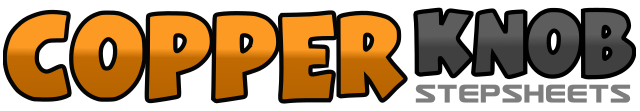 .......Count:64Wall:2Level:Intermediate.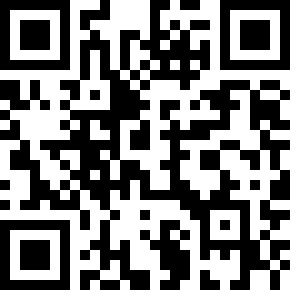 Choreographer:Pat Stott (UK) - September 2019Pat Stott (UK) - September 2019Pat Stott (UK) - September 2019Pat Stott (UK) - September 2019Pat Stott (UK) - September 2019.Music:Speed of Love - Florida Georgia Line : (CD: Can't Say I Ain't Country - amazon)Speed of Love - Florida Georgia Line : (CD: Can't Say I Ain't Country - amazon)Speed of Love - Florida Georgia Line : (CD: Can't Say I Ain't Country - amazon)Speed of Love - Florida Georgia Line : (CD: Can't Say I Ain't Country - amazon)Speed of Love - Florida Georgia Line : (CD: Can't Say I Ain't Country - amazon)........1 - 2Cross right over left, back on left.3 - 4Turning 1/8th right stepping right to right, step forward on left (1:30).5 - 6Cross right over left, back on left.7 - 8Turn 1/8th right stepping right to right, forward on left (3:00).1&2&Forward on right, lock left behind right, forward on right, scuff left forward.3&4Forward on left, lock right behind left, forward on left.5 - 6Step forward on right, pivot 1/2 left transferring weight to left (9:00).7 - 8Turn 1/4 left with a big step to right, slide left to right and close with weight (6:00).1&2Touch right toe to right, touch next to left, touch right toe to right.3&4Right behind left, left to left, cross right over left.5&6Touch left toe to left, touch next to right, touch left to out to left.7&8Left behind right, right to right, forward on left.1&2Rock forward on right, recover on left, small step back on right.3&4Back on left, close right to left, forward on left.5 - 8Right heel strut. Left heel strut. Right heel strut (completing half turn right), Stomp left slightly to left (12:00).1&2&Cross right over left, recover on left. Rock right to right, recover on left.3&4&Cross right over left, recover. Right toe to right side, lower heel.5&6&Cross left over right, recover on right. Rock left to left, recover on right.7&8Cross left over right, recover on right. Step left to left.1&2Slightly to right diagonal step forward on right, lock left behind right, diagonally forward on right.&3&Step forward slightly diagonal to left on left, lock right behind left, diagonally forward on left.4&Stomp small step forward on right, stomp small step forward on left.5 - 6Forward on right, 1/2 pivot left transferring weight to left (6:00).7 - 8Forward on right, 1/2 pivot left transferring weight to left (12:00).1&2&Right toe to right, close right to left, Left toe to left, close left to right.3&4&Right heel forward, close right to left, left heel forward, close left to right.5&6.Scuff right heel forward, hitch right knee, step down on right next to left.7&8Rock left to left, recover on right, close left to right.1 - 2Bend left knee and push right toe out to right, turn 1/4 right sliding right next to left (9:00).3&4Rock left to left, recover on right, close left next to right.5 - 6Bend left knee and push right toe to right, turn 1/4 right sliding right to left (6:00).7&8Rock left to left, recover on right, close left next to right.1 - 2Cross right over left, back on left.3 – 4Right to right, close left to right.